Publish Your Self AssessmentYou will now attach and/or embed your self-assessment to the bottom of the blog post with the artifact you have chosen. You may choose to make this post private or public. After placing your artifact on a blog post, follow the instructions below.Categories - Self-AssessmentTags - Now tag your post using the tag that corresponds to the competency that you have written about. You can choose more than one. Please use lower case letters and be exact.#creativethinkingcc#communicationcc#criticalthinkingcc#socialresponsibilitycc#personalidentitycc#personalawarenessccUse the Add Document button located at the top of your post page and embed your self-assessment at the bottom of your blog post.Publish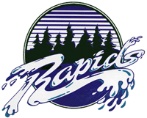 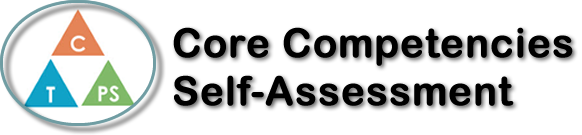 Name:  Jayna BettesworthDate: November 9th 2017 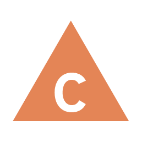 How does the artifact you selected demonstrate strengths & growth in the communication competency?In what ways might you further develop your communication competency?Self-ReflectionDescribe how the artifact you selected shows your strengths & growth in specific core competencies. The prompt questions on the left - or other self-assessment activities you may have done - may guide your reflection process.In Socials 10, the process of making a journey through the life of a bill reflected my critical thinking. While creating the assignment, I used my critical thinking skills to come up with new ways to demonstrate my thoughts on paper. To write the assignment, I had to make the story descriptive, and used words to make the story feel real. I used my mind to think of creative Ideas that challenged my trail of thought, to make the story interesting. I had to use correct information in the correct stages of how the government passes bills. I had to know what each of the steps were, and explain them. Using my creative thinking skills, I needed to make the story interesting and nice to read. I used descriptive words and interesting phrases to make the story flow. I also had to make a character in the story, in this case “the bill,” that went through the government. This required me to use my critical thinking skills to come up with persuasive situations that people could maybe relate to and feel the same feelings as the bill in my story. I further developed my abilities to create an interesting and entertaining story that will help me in future skills. I can use these further developed skill to help me in new situations in writing and processing information. 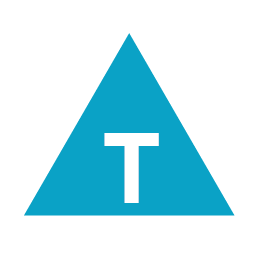 How does the artifact you selected demonstrate strengths & growth in the thinking competencies?In what ways might you further develop your thinking competencies?Self-ReflectionDescribe how the artifact you selected shows your strengths & growth in specific core competencies. The prompt questions on the left - or other self-assessment activities you may have done - may guide your reflection process.In Socials 10, the process of making a journey through the life of a bill reflected my critical thinking. While creating the assignment, I used my critical thinking skills to come up with new ways to demonstrate my thoughts on paper. To write the assignment, I had to make the story descriptive, and used words to make the story feel real. I used my mind to think of creative Ideas that challenged my trail of thought, to make the story interesting. I had to use correct information in the correct stages of how the government passes bills. I had to know what each of the steps were, and explain them. Using my creative thinking skills, I needed to make the story interesting and nice to read. I used descriptive words and interesting phrases to make the story flow. I also had to make a character in the story, in this case “the bill,” that went through the government. This required me to use my critical thinking skills to come up with persuasive situations that people could maybe relate to and feel the same feelings as the bill in my story. I further developed my abilities to create an interesting and entertaining story that will help me in future skills. I can use these further developed skill to help me in new situations in writing and processing information. 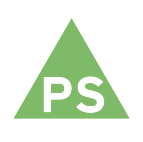 How does the artifact you selected demonstrate strengths & growth in the personal & social competencies?In what ways might you further develop your personal & social competencies?Self-ReflectionDescribe how the artifact you selected shows your strengths & growth in specific core competencies. The prompt questions on the left - or other self-assessment activities you may have done - may guide your reflection process.In Socials 10, the process of making a journey through the life of a bill reflected my critical thinking. While creating the assignment, I used my critical thinking skills to come up with new ways to demonstrate my thoughts on paper. To write the assignment, I had to make the story descriptive, and used words to make the story feel real. I used my mind to think of creative Ideas that challenged my trail of thought, to make the story interesting. I had to use correct information in the correct stages of how the government passes bills. I had to know what each of the steps were, and explain them. Using my creative thinking skills, I needed to make the story interesting and nice to read. I used descriptive words and interesting phrases to make the story flow. I also had to make a character in the story, in this case “the bill,” that went through the government. This required me to use my critical thinking skills to come up with persuasive situations that people could maybe relate to and feel the same feelings as the bill in my story. I further developed my abilities to create an interesting and entertaining story that will help me in future skills. I can use these further developed skill to help me in new situations in writing and processing information. 